Side 918U  Handicap  Søg, Opret, Ret, Slet UddannelserSide 918U  Handicap  Søg, Opret, Ret, Slet UddannelserSide 918U  Handicap  Søg, Opret, Ret, Slet UddannelserNaviger frem til side 918ALT + Q 918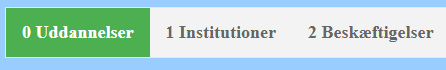 Søg UddannelserSøg UddannelserSøg UddannelserSøg uddannelserKlik på feltet med 0 Uddannelser.Side 918U åbnes som en søgeside.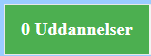 Søg på Udannelsesnavn eller Instituttets navnIndtast en del af eller hele uddannelsesnavnet i feltet. Klik Søg. Indtast en del af eller hele Instituttets navn i feltet. Klik Søg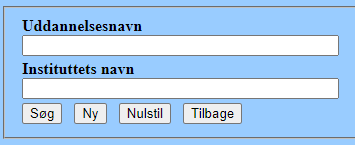 Nulstil søgningenKlik åp knappen nulstil for at blanke søgefelterne inden ny søgning. Opret Uddannelser Opret Uddannelser Opret UddannelserOpret ny uddannelseKlik på knappen Ny. Side 918UA åbnes klar til indtastning.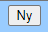 UddannelsesnavnIndtast navnet på den uddannelse der ønskes oprettet.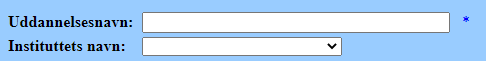 Instituttets navnFeltet er et dropdown felt.Klik i feltet og vælg den værdi der ønskes. Påkrævet hjælpemiddelDer kan evt. tilknyttes et hjælpemiddel som er påkrævet for at kunne deltage i uddannelsen.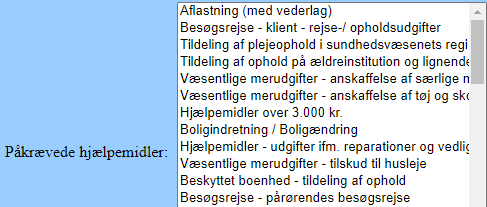 Gem Klik på Anvend.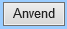 Ret eller slet UddannelserRet eller slet UddannelserRet eller slet UddannelserNaviger frem til side 918ALT + Q 918Søg uddannelserKlik på feltet med 0 Uddannelser.Side 918U åbnes som en søgeside.Søg på Udannelsesnavn eller Instituttets navnIndtast en del af eller hele uddannelsesnavnet i feltet. Klik Søg. Indtast en del af eller hele Instituttets navn i feltet. Klik SøgÅben uddannelsen.Klik på Uddannelsesnavn i søgeresultatlisten. Side 918UA åbnes.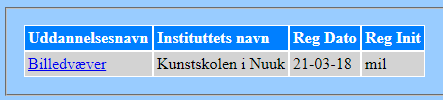 Ret uddannelseRet det der ønskes rettet. Klik Anvend.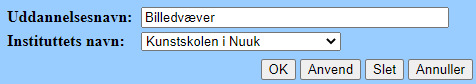 Slet uddannelseKlik på knappen Slet.OBS: En uddannelse der hr været tilknyttet en person kan ikke slettes!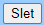 Version 1Dato: 24.03.2021/MIL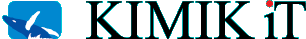 